Renault Trafic ENERGY dCi 125 Grand Combi Expression1,6L   Diesel  92 KW  125 PK   CO² 145 gr/km   Manueel  Platinum grijs  Bekleding Stof zwartJaar 2018     KM 16600ABS met EBV en elektr. rem AssistAirbag voor bestuurder en voorpassagier Buitenspiegels elektr. verwarmd Richtingsaanwijzers in helderglazen look Boordcomputer Toerenteller elektr. ESP met Bergassist. Parkeerhulp achter - akoestisch signaal Raamlift elektrisch vooraan Bagage-afdekking Transmissie: handgeschakelde zes versnellingsbak Rubbervloer Handschoenencompartiment, verlicht Keycard Handsfree Kind-veiligheid aan de zijkant. schuifdeur Airconditioning Hoofdsteunen achter (6) Hoofdsteunen voorzijde (2) Metallic kleur Stuurwiel 2-voudig verstelbaar (diepte, hoogte) Motor: start en stop automatisch Navigatiesysteem Media Nav Evolution - 7 "" aanraakscherm - tunerradio MP3 - Bluetooth handsfree - USB en AUX aansluiting - stuurbediening Pakket: geluid en klimaat Pollenfilter Bekleding: stof Wieldoppen Maxi Banden: all-season banden Bandenspanningscontrolesysteem Bandenreparatiekit Reservewiel Roetdeeltjesfilter, zelfreinigend Schuifdeur met venster Schuifdeur, schuifdeur rechts + schuiflade. Stuurbekrachtiging Veiligheidsgordels Zitting: 3 zitplaatsen op de tweede rij Stoelen: passagier "" comfort "", driemaal één keer Stoelen: dubbele passagiersstoel met opbergruimte Zittingen: bestuurdersstoel " comfort " Dagrijverlichting Cruise control m. Velocity limiter Immobilizer elektronisch IsolatieglasPrijs excl BTW en excl BPM en gratis levering : 22.750,-€De wagen is in showroom staat en onmiddellijk leverbaar	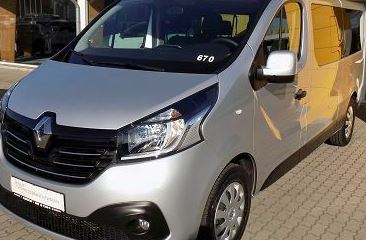 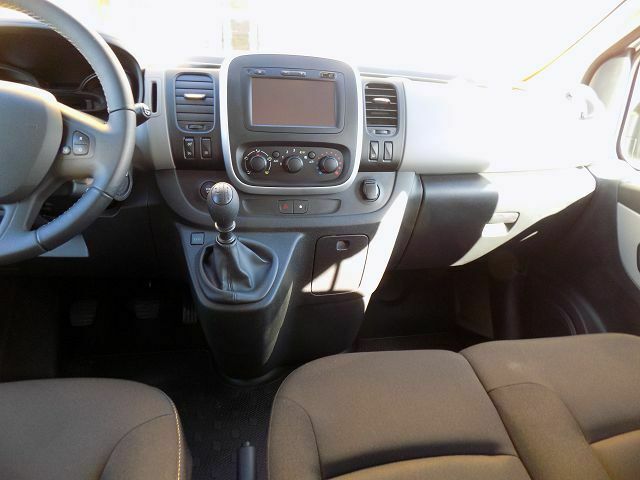 